Załącznik Nr 1  ....................................., dnia ...................................………………………………………………………………………………………………………………………………………………./nazwa, adres Wykonawcy, NIP, REGON, telefon/O F E R T Aw postępowaniu o udzielenie zamówienia publicznego w trybie podstawowym z możliwością negocjacji treści oferty  na remont pomieszczeń Wydziału Przeciwdziałania ZagrożeniomKomendy Wojewódzkiej Państwowej Straży Pożarnej w KrakowiePrzystępując do udziału w ww. postępowaniu oferujemy remont pomieszczeń Wydziału Przeciwdziałania Zagrożeniom Komendy Wojewódzkiej Państwowej Straży Pożarnej w Krakowie za kwotę:Wartość netto …..........................................................................................................................Stawka VAT …...........................................................................................................................Wartość brutto ............................................................................................................................Na przedmiot zamówienia udzielamy ………………….miesięcy gwarancji.Oświadczamy, że:Zapoznaliśmy się ze SWZ i nie wnosimy do niej zastrzeżeń.Składając ofertę w postępowaniu akceptujemy treść SWZ oraz wszystkich wyjaśnień złożonych podczas prowadzonego postępowania. W przypadku uznania naszej oferty za najkorzystniejszą zobowiązujemy się zawrzeć umowę na warunkach zawartych w projekcie umowy stanowiącym załącznik do SWZ oraz zgodnych z niniejszą ofertą.Czujemy się związani ofertą przez 30 dni od dnia otwarcia ofert.Zamówienie zrealizujemy w terminach przewidzianych w SWZ i ofercie.W przypadku wniesienia wadium lub zabezpieczenia należytego wykonania umowy w formie wpłaty na rachunek bankowy Zamawiającego powyższe wadium lub zabezpieczenie należy zwrócić na  konto nr ………………………………………………. (W przypadku, gdy Wykonawca nie poda numeru konta, o którym mowa powyżej wadium/ zabezpieczenie należytego wykonania umowy zostanie zwrócone na rachunek bankowy Wykonawcy z którego został zrealizowany przelew).Wypełniliśmy obowiązki informacyjne przewidziane w art. 13 lub art. 14 RODO wobec osób fizycznych, od których dane osobowe bezpośrednio lub pośrednio pozyskałem w celu ubiegania się o udzielenie zamówienia publicznego w niniejszym postępowaniu.**Jesteśmy mikroprzedsiębiorstwem/ małym / średnim przedsiębiorstwem/ dużym *)Przy realizacji zamówienia 	nie przewidujemy udziału podwykonawców. *)  	przewidujemy udział podwykonawców, którym powierzone zostaną następujące części zamówienia: *)*) niepotrzebne skreślićNa podstawie art. 225  ustawy PZP oświadczamy, że:wybór oferty nie będzie prowadził do powstania u Zamawiającego obowiązku podatkowego zgodnie z przepisami o podatku od towarów i usług*wybór oferty będzie prowadził do powstania u Zamawiającego obowiązku podatkowego zgodnie z przepisami o podatku od towarów i usług*Powyższy obowiązek podatkowy będzie dotyczył ……………………………1 objętych przedmiotem zamówienia, a ich wartość netto (bez kwoty podatku) będzie wynosiła ……………………………………2  złotych. Stawka podatku wynosi………%1 Wpisać nazwę /rodzaj towaru lub usługi, które będą prowadziły do powstania u Zamawiającego obowiązku podatkowego zgodnie z przepisami o podatku od towarów i usług.2 Wpisać wartość netto (bez kwoty podatku) towaru/towarów lub usługi.								Do oferty załączamy:Pełnomocnictwo……………………………………..Oświadczenie Wykonawcy, że nie podlega wykluczeniu z postępowania.………………………………………………………………………………………………………Załącznik nr 3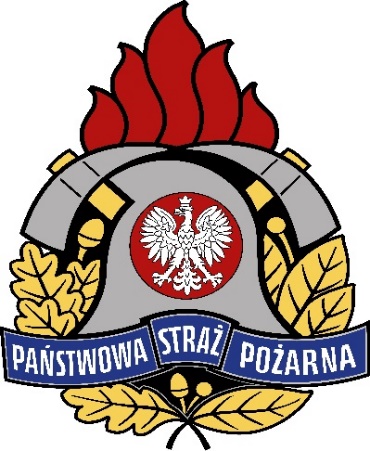 Komenda WojewódzkaPaństwowej Straży Pożarnejw KrakowieU M O W A     Na remont pomieszczeń Wydziału Przeciwdziałania ZagrożeniomKomendy Wojewódzkiej Państwowej Straży Pożarnej w KrakowieKrakówUMOWA - projektnr WZP.2372.……2024zawarta w dniu ………………….. r. pomiędzy: Skarbem Państwa - Komendą Wojewódzką Państwowej Straży Pożarnej w Krakowie, ul. Zarzecze 106, 30-134 Kraków, NIP 675-00-07-386, zwaną dalej Zamawiającym, reprezentowaną przez:…………………………………………………………………………………...………a Firmą …………………………………………………….……………………………………..ul .………………….., …………………, NIP ………………….., REGON ……………….., KRS ………………… zwaną dalej Wykonawcą, reprezentowaną przez: ……………………………………………………………………………………..W wyniku wyboru przez ZAMAWIAJĄCEGO oferty WYKONAWCY w postępowaniu o udzielenie zamówienia publicznego w trybie podstawowym z możliwością negocjacji oferty, zgodnie z ustawą z dnia 11 września 2019 r. Prawo zamówień publicznych (t.j. Dz. U. z 2023 r. poz. 1605 z późń. zm.), zawiera się umowę o następującej  treści:§1.  POSTANOWIENIA OGÓLNEWykonawca zobowiązuje się do wykonania remontu pomieszczeń Wydziału Przeciwdziałania Zagrożeniom Komendy Wojewódzkiej Państwowej Straży Pożarnej w Krakowie, zgodnie z wymaganiami określonymi w SWZ oraz ofertą Wykonawcy z dnia ………………… 2023 r., stanowiącymi odpowiednio załączniki nr 1, 2 i 3 do niniejszej umowy i będącymi jej integralną częścią.Wykonawca zobowiązany jest uwzględnić w toku realizacji żądania zmiany wynikające z potrzeb Zamawiającego, nie rodzące skutków finansowych.Wykonawca obowiązany jest do wcześniejszego informowania Zamawiającego o ewentualnych zagrożeniach i opóźnieniach.  Wykonawca zobowiązuje się wykonać przedmiot umowy z materiałów własnych. Materiały użyte do realizacji przedmiotu umowy muszą być dopuszczone do obrotu powszechnego lub jednostkowego stosowania w budownictwie. Wszystkie materiały i urządzenia użyte do wykonania prac powinny spełniać wymagania odpowiednich norm i posiadać aprobaty techniczne, atesty, certyfikaty, świadectwa dopuszczenia do stosowania, deklaracje zgodności wymagane lub dobrowolnie stosowane przez producentów. Transport materiałów do siedziby Zamawiającego odbywa się na koszt Wykonawcy.Wykonawca zobowiązany jest przedstawić Zamawiającemu na każdego jego wezwanie dokumenty świadczące, że użyte materiały są dopuszczone do stosowania w budownictwie, zgodnie z art. 10 ustawy Prawo budowlane.Wykonawca zobowiązuje się wykonać remont, zgodnie z zasadami dobrej praktyki i współczesną wiedzą techniczną, a także zgodnie z obowiązującymi przepisami Prawa budowlanego.Wykonawca zobowiązuje się do angażowania odpowiedniej liczby osób (w tym osób  zatrudnionych na podstawie umowy o pracę), posiadających niezbędne uprawnienia, wiedzę i doświadczenie  do wykonywania powierzonych im robót i  innych czynności w  ramach wykonania umowy.Wykonawca zobowiązuje się do organizacji robót w sposób niekolidujący z funkcjonowaniem Zamawiającego.Wykonawca zobowiązuje się do usunięcia na własny koszt wszelkich uszkodzeń powstałych w mieniu Zamawiającego w wyniku realizacji przez Wykonawcę przedmiotu umowy.Zamawiający zobowiązany jest do zapłacenia Wykonawcy ceny, o której mowa w § 3.Wykonawca zobowiązuje się do zapłaty wynagrodzenia należnego Podwykonawcom, jeżeli Wykonawca dopuszcza Podwykonawców do udziału w realizacji umowy.§ 2Zamawiający zobowiązuje się do zapewnienia nadzoru autorskiego nad przekazana dokumentacja projektową.Wykonawca oświadcza, że sprawdził z należytą starannością dokumentację projektowo-kosztorysową pod względem kompletności i prawidłowości.Jeżeli Wykonawca w trakcie wykonywania przedmiotu umowy stwierdzi jakiekolwiek niezgodności lub błędy w przekazanej dokumentacji niezwłocznie powiadomi o tym fakcie Zamawiającego.Wykonawca oświadcza, że wycenił wszystkie roboty objęte dokumentacją z należytą starannością.§ 3Wartość  przedmiotu umowy (ryczałtowa brutto) wynosi ……………….…………. zł (słownie …….zł):Wartość netto przedmiotu umowy ………………………. złStawka podatku Vat …….. %Wynagrodzenie określone w ust. 1 odpowiada zakresowi robót przedstawionemu w dokumentacji załączonej do SWZ. Zawiera ono ponadto koszty wszelkich robót przygotowawczych, porządkowych, koszty utrzymania placu budowy, koszty związane z odbiorami wykonywanych robót, koszty wykonania dokumentacji budowy oraz inne koszty wynikające z niniejszej umowy.§ 4Wykonawca wystawi na Zamawiającego fakturę za przedmiot umowy.Zamawiający zapłaci Wykonawcy cenę wykonanego przedmiotu umowy, przelewem na wskazany w fakturze rachunek bankowy, w terminie 30 dni od daty prawidłowo wystawionej faktury (w tym ustrukturyzowanej faktury elektronicznej, o której mowa w ustawie z dnia 9 listopada 2018 r. o elektronicznym fakturowaniu w zamówieniach publicznych, koncesjach na roboty budowlane lub usługi oraz partnerstwie publiczno-prywatnym przesyłanej za pośrednictwem systemu teleinformatycznego) z zastrzeżeniem, iż faktura musi wpłynąć do ZAMAWIAJĄCEGO najpóźniej na 21 dni przed upływem terminu płatności. Płatność zostanie zrealizowana po dokonaniu odbioru faktycznego przedmiotu umowy, potwierdzonego protokołem odbioru z wynikiem „pozytywny”. Data sprzedaży widniejąca na fakturze nie może być wcześniejsza od daty przeprowadzenia odbioru.W przypadku gdy Wykonawca powierzy część prac Podwykonawcy zobowiązany jest do przedstawienia Zamawiającemu dowodu zapłaty wynagrodzenia Podwykonawcy.  Datą zapłaty jest data obciążenia konta bankowego Zamawiającego.Cesja wierzytelności Wykonawcy w stosunku do Zamawiającego może wystąpić wyłącznie za zgodą Zamawiającego, wyrażoną pod rygorem nieważności w formie pisemnej.§ 5Zamawiający dokona bezpośredniej zapłaty wymagalnego wynagrodzenia przysługującego Podwykonawcy lub dalszemu Podwykonawcy, który zawarł zaakceptowaną przez Zamawiającego umowę o podwykonawstwo, której przedmiotem są roboty budowlane lub który zawarł przedłożoną Zamawiającemu umowę o podwykonawstwo, której przedmiotem są dostawy lub usługi, w przypadku uchylenia się od obowiązku zapłaty odpowiednio przez Wykonawcę, Podwykonawcę lub  dalszego Podwykonawcę zamówienia na roboty budowlane.Wynagrodzenie, o którym mowa w ust. 1 dotyczy wyłącznie należności powstałych po zaakceptowaniu przez Zamawiającego umowy o podwykonawstwo, której przedmiotem są roboty budowlane lub po przedłożeniu Zamawiającemu poświadczonej  za zgodność z oryginałem kopii umowy o podwykonawstwo, której przedmiotem są dostawy lub usługi.Bezpośrednia zapłata obejmuje wyłącznie należne wynagrodzenie, bez odsetek, należnych Podwykonawcy lub dalszemu Podwykonawcy.Przed dokonaniem bezpośredniej zapłaty Zamawiający jest obowiązany umożliwić Wykonawcy zgłoszenie w formie pisemnej uwag dotyczących zasadności bezpośredniej zapłaty wynagrodzenia Podwykonawcy lub dalszemu  Podwykonawcy, o których mowa w ust. 1. Zamawiający informuje o terminie zgłaszania  uwag, nie krótszym niż 7 dni kalendarzowych od dnia doręczenia tej informacji.W przypadku zgłoszenia uwag,  o   których  mowa  w ust. 4, w terminie wskazanym  przez Zamawiającego, Zamawiający może: nie dokonać bezpośredniej zapłaty wynagrodzenia Podwykonawcy lub dalszemu Podwykonawcy, jeżeli Wykonawca wykaże niezasadność takiej zapłaty albo;złożyć do depozytu sądowego kwotę potrzebną na pokrycie wynagrodzenia Podwykonawcy lub dalszego Podwykonawcy w przypadku istnienia zasadniczej wątpliwości Zamawiającego co  do wysokości należnej zapłaty  lub  podmiotu, któremu płatność się należy, albo;dokonać bezpośredniej zapłaty wynagrodzenia Podwykonawcy lub dalszemu Podwykonawcy, jeżeli Podwykonawca lub dalszy Podwykonawca wykaże zasadność takiej zapłaty.W przypadku dokonania bezpośredniej zapłaty Podwykonawcy lub dalszemu Podwykonawcy, o    których  mowa w ust. 1, Zamawiający potrąca kwotę wypłaconego wynagrodzenia z wynagrodzenia należnego Wykonawcy.Konieczność wielokrotnego dokonywania bezpośredniej zapłaty Podwykonawcy lub dalszemu Podwykonawcy lub konieczność dokonania bezpośrednich zapłat na sumę większa niż 5% wartości umowy może stanowić podstawę do odstąpienia od umowy z winy Wykonawcy. § 6Zamawiający wyraża zgodę na  powierzenie przez Wykonawcę  realizacji części robót objętych przedmiotem niniejszej umowy Podwykonawcom wymienionym w ofercie.Wykonawca oświadcza, że zamierza /  nie zamierza powierzyć Podwykonawcom realizację części robót objętych przedmiotu niniejszej umowy.Podwykonawca realizuje następujący zakres prac:1)..........................2)..........................Zlecenie wykonania części robót Podwykonawcom nie zmienia zobowiązania Wykonawcy wobec Zamawiającego za wykonanie tej części robót. W przypadku powierzenia wykonania części zamówienia Podwykonawcom, Wykonawca będzie pełnił funkcję koordynatora Podwykonawców podczas wykonywania robót i usuwania ewentualnych wad.Wykonawca jest odpowiedzialny za działania, uchybienia i zaniedbania Podwykonawców i ich pracowników w takim samym stopniu, jakby to były działania, uchybienia lub zaniedbania jego własne.Do zawarcia umów przez Podwykonawcę z dalszym Podwykonawcą wymagana jest zgoda Zamawiającego i Wykonawcy, postanowienia ust. 9-11 stosuje się odpowiednio.Zamawiający może zażądać od Wykonawcy niezwłocznego usunięcia z terenu  budowy Podwykonawcy lub dalszego Podwykonawcy,  z którym nie została  zawarta umowa o podwykonawstwo zaakceptowana przez Zamawiającego lub może usunąć takiego Podwykonawcę lub dalszego Podwykonawcę na koszt Wykonawcy.Wykonawca zamierzający zawrzeć umowę o podwykonawstwo, zobowiązany jest, w trakcie realizacji zamówienia, jednakże nie później niż w 7 dniu kalendarzowym, licząc od dnia podpisania umowy, przedłożyć Zamawiającemu jej projekt.Jeżeli Zamawiający w terminie 7 dni kalendarzowych, licząc od dnia przedłożenia mu przez Wykonawcę projektu umowy o podwykonawstwo do akceptacji, nie zgłosi do niego, na piśmie zastrzeżeń, uważa się, że wyraził zgodę na zawarcie umowy z Podwykonawcą w zaproponowanej treści.Zamawiający nie wyrazi zgody na zawarcie umowy z Podwykonawcą na zasadach zaproponowanych w projekcie w szczególności gdy, postanowienia projektu  umowy sprzeczne będą z treścią specyfikacji warunków zamówienia, przewidywać będą terminy zapłaty wynagrodzenia dłuższy niż 30 dni od dnia doręczenia Podwykonawcy lub dalszemu Podwykonawcy faktury lub rachunku, będą sprzeczne z treścią niniejszej umowy lub będą zawierać postanowienia kształtujące prawa i obowiązki Podwykonawcy w zakresie kar umownych oraz postanowień dotyczących warunków zapłaty wynagrodzenia, w sposób dla niego mniej korzystny niż prawa i obowiązki Wykonawcy, ukształtowane postanowieniami niniejszej umowy. Umowy, o których mowa w niniejszym paragrafie muszą być zawarte w formie pisemnej pod rygorem nieważności.Wykonawca, w terminie 7 dni kalendarzowych, licząc od dnia zawarcia umowy z Podwykonawcą, której przedmiotem są roboty budowlane, zobowiązany jest przedłożyć Zamawiającemu, poświadczoną za zgodność z oryginałem, kopię tej umowy.Zamawiającemu przysługuje uprawnienie do zgłoszenia, na piśmie, w terminie 7 dni kalendarzowych, licząc od  dnia przedłożenia mu umowy o podwykonawstwo, której przedmiotem są roboty budowlane, sprzeciwu do jej treści, w przypadku niezgodności jej postanowień w  zakresie opisanym treścią ust.  11. Brak zgłoszenia sprzeciwu  przez Zamawiającego jest równoznaczny z akceptacją przedłożonej umowy.Wykonawca zobowiązany jest przedłożyć Zamawiającemu, w terminie 7 dni kalendarzowych, licząc od dnia jej zawarcia, poświadczoną za zgodność z oryginałem, kopię zawartej umowy o podwykonawstwo,  której  przedmiotem są dostawy lub usługi, z wyłączeniem umów o podwykonawstwo o wartości mniejszej niż 0,5% wartości niniejszej umowy oraz umów o  podwykonawstwo, których przedmiot został wskazany w SWZ.Umowa z Podwykonawcą lub dalszym Podwykonawcą powinna stanowić w szczególności, iż:termin zapłaty wynagrodzenia Podwykonawcy lub dalszemu  Podwykonawcy nie może być dłuższy niż 30 dni od dnia doręczenia Wykonawcy, Podwykonawcy lub dalszemu Podwykonawcy faktury VAT lub rachunku, potwierdzających wykonanie zleconej Podwykonawcy lub dalszemu Podwykonawcy: dostawy, usługi lub roboty budowlanej;przedmiotem umowy o podwykonawstwo jest wyłącznie wykonanie, odpowiednio: robót budowlanych, dostaw lub usług, które ściśle odpowiadają części  zamówienia określonego umową zawartą pomiędzy Zamawiającym, a Wykonawcą;wykonanie przedmiotu umowy o podwykonawstwo zostaje określone na co najmniej takim poziomie jakości, jaki wynika z umowy zawartej pomiędzy Zamawiającym, a Wykonawcą i powinno odpowiadać stosownym dla tego wykonania wymaganiom określonym w SWZ oraz standardom deklarowanym w ofercie Wykonawcy;okres odpowiedzialności Podwykonawcy lub dalszego Podwykonawcy za wady przedmiotu umowy o podwykonawstwo, nie będzie krótszy od okresu odpowiedzialności za wady przedmiotu umowy Wykonawcy wobec Zamawiającego;Podwykonawca lub dalszy Podwykonawca są zobowiązani do przedstawiania Zamawiającemu na jego żądanie dokumentów, oświadczeń i wyjaśnień dotyczących realizacji umowy o podwykonawstwo.Umowa o podwykonawstwo nie może zawierać postanowień:uzależniających  uzyskanie przez Podwykonawcę lub dalszego Podwykonawcę zapłaty od Wykonawcy lub Podwykonawcy  za wykonanie  przedmiotu umowy o podwykonawstwo od zapłaty przez Zamawiającego wynagrodzenia Wykonawcy lub odpowiednio od zapłaty przez Wykonawcę wynagrodzenia Podwykonawcy;uzależniających zwrot kwot zabezpieczenia przez Wykonawcę Podwykonawcy, od zwrotu Zabezpieczenia należytego wykonania umowy Wykonawcy przez Zamawiającego.Zawierający umowę z Podwykonawcą oraz Zamawiający i Wykonawca ponoszą solidarną odpowiedzialność za zapłatę wynagrodzenia za roboty budowlane wykonane przez Podwykonawcę.W przypadku zawarcia umowy Wykonawcy z Podwykonawcą lub Podwykonawcy z dalszym Podwykonawcą bez zgody Zamawiającego oraz w przypadku nieuwzględnienia sprzeciwu lub zastrzeżeń do umowy zgłoszonych przez Zamawiającego zgodnie z ustaleniami ust. 9-11 Zamawiający jest zwolniony z odpowiedzialności określonej w ust. 18.W sytuacji określonej w ust. 19 Zamawiającemu przysługują uprawnienia w postaci odmowy podpisania protokołu  odbioru robót do czasu dostosowania warunków umów do ustaleń określonych w niniejszej umowie oraz kary umownej w zryczałtowanej wysokości 5 000,00 zł brutto za każdy stwierdzony taki przypadek, jednak nie więcej niż 20% kwoty określonej w §3.§ 7Wykonawca ustanawia koordynatora robót  w osobie: ...................................................Zamawiający ustanawia koordynatora robót  w osobie: ………………………………Zamawiający ustanawia inspektora nadzoru w osobie: ………………………………..§ 8Wykonawca zobowiązuje się zrealizować przedmiot umowy w terminie do dnia ……….. (2 miesiące od dnia podpisania umowy).Termin, o którym mowa w ust. 1 zostaje zastrzeżony na korzyść obu stron umowy.Potwierdzeniem wykonania przedmiotu umowy w terminie jest protokół odbioru faktycznego, o którym mowa w § 9 ust. 7.W razie przerwania prac stan ich zaawansowania winien być stwierdzony protokolarnie przez upoważnionych przedstawicieli Zamawiającego i Wykonawcy. W protokole należy ponadto podać przyczyny przerwania prac, wskazania w sprawie ich zabezpieczenia oraz ewentualne warunki i terminy ich wznowienia.Jeżeli opóźnienie wykonania przedmiotu umowy przekroczy 10 dni kalendarzowych Zamawiający ma prawo odstąpić od umowy bez wyznaczania terminu dodatkowego. W takim przypadku Zamawiający nie będzie zobowiązany zwrócić Wykonawcy kosztów, jakie Wykonawca poniósł w związku z umową. Odstąpienie od umowy wymaga, pod rygorem nieważności, formy pisemnej poprzez złożenie oświadczenia drugiej stronie. Za dopuszczalną formę złożenia oświadczenia uznaje się przesłanie                e-maila na adres………… Oświadczenie o odstąpieniu od umowy może być złożone w terminie 10 dni od dnia zaistnienia przyczyn odstąpienia.Zamawiający ma prawo odstąpienia od umowy z przyczyn leżących po stronie Wykonawcy, gdy Wykonawca:zaprzestanie realizacji robót, tj. w sposób nieprzerwany nie realizuje ich przez 10 dni,bez uzasadnionego powodu nie rozpoczął prac lub w przypadku ich wstrzymania przez Zamawiającego nie podjął ich w ciągu 10 dni od otrzymania decyzji o wznowieniu realizacji od Zamawiającego,wykonuje roboty wadliwie lub niezgodnie z dokumentacją projektową, nie reaguje na wezwania Zamawiającego dotyczące poprawek i zmian sposobu wykonania umowy w wyznaczonym terminie,ulega likwidacji, z wyjątkiem dobrowolności likwidacji w celu połączenia, przekształcenia lub reorganizacji,wydano w stosunku do Wykonawcy nakaz zajęcia majątku w zakresie uniemożliwiającym mu wykonanie zamówienia,złożono wniosek w przedmiocie ogłoszenia upadłości Wykonawcy.Odstąpienie może nastąpić w terminie 10 dni kalendarzowych od powzięcia wiadomości o powyższych okolicznościach. Odstąpienie od umowy wymaga, pod rygorem nieważności, formy pisemnej poprzez złożenie oświadczenia drugiej stronie. Za dopuszczalną formę złożenia oświadczenia uznaje się przesłanie maila na adres………………W przypadku odstąpienia Zamawiającego od umowy zgodnie z postanowieniami ust. 6 Wykonawca ma prawo żądać wynagrodzenia należnego za usługi wykonane do dnia odstąpienia od umowy.§ 9Odbiór końcowy zostanie przeprowadzony po całkowitym zakończeniu wszystkich robót składających się na przedmiot umowy.Odbiór robót zanikających i ulegających zakryciu przeprowadza się dla poszczególnych faz robót polegających zakryciu, przed wykonaniem następnej części robót uniemożliwiających odbiór poprzednich. Roboty te po zgłoszeniu Wykonawcy odbiera na bieżąco przedstawiciel Zamawiającego.Wykonawca jest zobowiązany niezwłocznie wykonać roboty konieczne ze względu na bezpieczeństwo lub zabezpieczenie przed awarią. Jeżeli konieczność wykonania tych robót wystąpi z winy Wykonawcy wówczas nie przysługuje mu prawo do otrzymania w tym zakresie wynagrodzenia.Odbioru dokona komisja, w skład, której będzie wchodziło co najmniej 3 przedstawicieli Zamawiającego, w obecności co najmniej 1 przedstawiciela Wykonawcy. Wykonawca zawiadomi pisemnie Zamawiającego o gotowości do przeprowadzenia odbioru przedmiotu umowy z co najmniej 3-dniowym wyprzedzeniem. Zawiadomienie należy przesłać do Wydziału Zamówień Publicznych Komendy Wojewódzkiej Państwowej Straży Pożarnej w Krakowie drogą elektroniczną na adres przetragi@malopolskie.straz.gov.pl.Po otrzymaniu zawiadomienia, o którym mowa w ust. 4 Zamawiający wyznaczy termin przeprowadzenia odbioru.Podczas odbioru Zamawiający dokona sprawdzenia poprawności wykonania przedmiotu umowy, zgodności stanu istniejącego z dokumentacja techniczną oraz zgodności stanu istniejącego z wymogami odpowiednich norm przedmiotowych lub innych warunków technicznych.Z czynności odbioru komisja sporządzi protokół odbioru w 2 egzemplarzach, po 1 egzemplarzu dla Zamawiającego i Wykonawcy oraz zostanie podpisany przez strony, każdy na prawach oryginału, który winien zawierać wszystkie uwagi i ustalenia poczynione w toku odbioru.  W przypadku stwierdzenia podczas odbioru przedmiotu umowy usterek, Wykonawca zobowiązuje się do ich niezwłocznego usunięcia.W przypadku, gdy Wykonawca nie jest w stanie niezwłocznie usterek, o których mowa w ust. 8 odbiór zostaje przerwany. Po usunięciu usterek dalszy tok postępowania zgodny z ust. 1-9.Zamawiający ma prawo odmówić odbioru, jeżeli w toku czynności odbioru zostanie stwierdzone, że przedmiot zamówienia nie osiągnął gotowości do odbioru z powodu niezakończenia robót lub niewłaściwego wykonania robót. Odbiór dokumentacji powykonawczej i każdej innej dokumentacji wykonanej przez Wykonawcę, jeżeli wiążą się z nimi prawa autorskie, jest równoznaczny z przeniesieniem na Zamawiającego bez dodatkowego wynagrodzenia autorskich praw majątkowych do tej dokumentacji na wszystkich polach eksploatacyjnych. Oświadczenie o przeniesieniu autorskich praw majątkowych Wykonawca zobowiązany jest dołączać do dokumentacji powykonawczej.§ 10Na wykonane prace Wykonawca udziela gwarancji jakości. Gwarancja obejmować będzie zachowanie stanu elementów robót wykonanych w ramach przedmiotu umowy z pominięciem naturalnego zużycia. Usunięcie wad i usterek w okresie gwarancji następuje na koszt Wykonawcy.Okres gwarancji wynosi …........... miesiące, licząc od daty podpisania przez Zamawiającego protokołu bezusterkowego odbioru prac objętych umową, chyba że okresy gwarancji udzielone przez producentów materiałów są dłuższe.Okres gwarancji ulega przedłużeniu o czas od momentu zgłoszenia przedmiotu umowy do naprawy do momentu odebrania z naprawy sprawnego przedmiotu umowy.§ 11Jeżeli Wykonawca dopuści się zwłoki w wykonaniu przedmiotu umowy w stosunku do terminu ustalonego w § 8 ust. 1 niniejszej umowy, zapłaci Zamawiającemu za każdy rozpoczęty dzień zwłoki karę umowną w wysokości 0,1 % wartości brutto przedmiotu umowy określonej w § 3, jednakże nie więcej niż 20 % wartości brutto umowy, na podstawie noty obciążającej wystawionej przez Zamawiającego na kwotę zgodną z warunkami niniejszej umowy.W przypadku braku zapłaty lub nieterminowej zapłaty wynagrodzenia należnego Podwykonawcom lub dalszym Podwykonawcom Wykonawca zobowiązuje się do zapłaty na rzecz Zamawiającego kary umownej w wysokości 0,5 % kwoty brutto, o której mowa w § 3 za każdy stwierdzony taki przypadek, jednakże nie więcej niż 20 % wartości brutto umowy, na podstawie noty obciążającej wystawionej przez Zamawiającego na kwotę zgodną z warunkami niniejszej umowyW przypadku nieprzedłożenia do zaakceptowania projektu umowy o podwykonawstwo, której przedmiotem są roboty budowlane, dostawy i usługi lub projektu jej zmian Wykonawca zobowiązuje się do zapłaty na rzecz Zamawiającego kary umownej w wysokości 0,1 % kwoty brutto, o której mowa w § 3 za każdy stwierdzony taki przypadek, jednakże nie więcej niż 20 % wartości brutto umowy, na podstawie noty obciążającej wystawionej przez Zamawiającego na kwotę zgodną z warunkami niniejszej umowy.W przypadku nieprzedłożenia poświadczonej za zgodność z oryginałem kopii umowy o podwykonawstwo lub jej zmian Wykonawca zobowiązuje się do zapłaty na rzecz Zamawiającego kary umownej w wysokości 0,1 % kwoty brutto, o której mowa w § 3 za każdy stwierdzony taki przypadek, jednakże nie więcej niż 20 % wartości brutto umowy, na podstawie noty obciążającej wystawionej przez Zamawiającego na kwotę zgodną z warunkami niniejszej umowy.W przypadku gdy Wykonawca nie dochowa 14 dniowego terminu przedłożenia Zamawiającemu oświadczenia Wykonawcy lub Podwykonawcy o zatrudnieniu na podstawie umowy o pracę osób wykonujących czynności, których dotyczy wezwanie Zamawiającego zapłaci Zamawiającemu karę umowną za każdy rozpoczęty dzień zwłoki w wysokości 0,1 % kwoty brutto, o której mowa w § 3, jednakże nie więcej niż 20 % wartości brutto umowy, na podstawie noty obciążającej wystawionej przez Zamawiającego na kwotę zgodną z warunkami niniejszej umowy.W przypadku braku zmiany przez Wykonawcę terminu zapłaty w umowie 
o podwykonawstwo, zgodnie z dyspozycją art. 464 ust. 10 ustawy PZP Zamawiający przewiduje sankcję w postaci obowiązku zapłaty przez Wykonawcę kary umownej 
w wysokości 1 000,00 zł brutto za każdy stwierdzony taki przypadek, jednakże nie więcej niż 20 % wartości brutto umowy, na podstawie noty obciążającej wystawionej przez Zamawiającego na kwotę zgodną z warunkami niniejszej umowy.Zamawiający przewiduje sankcję w postaci obowiązku zapłaty przez Wykonawcę kary umownej w wysokości 1 000,00 zł brutto za każdy stwierdzony przypadek, jednakże nie więcej niż 20 % wartości brutto umowy, dotyczący  niespełnienia przez Wykonawcę lub Podwykonawcę wymogu zatrudnienia na podstawie umowy o pracę osób wykonujących wskazane w SWZ czynności. Niezłożenie przez Wykonawcę w wyznaczonym przez Zamawiającego terminie żądanych przez Zamawiającego dowodów w celu potwierdzenia spełnienia przez Wykonawcę lub Podwykonawcę wymogu zatrudnienia na podstawie umowy o pracę traktowane będzie jako niespełnienie przez Wykonawcę lub Podwykonawcę wymogu zatrudnienia na podstawie umowy o pracę osób wykonujących wskazane w SWZ czynności. W przypadku odstąpienia od umowy przez Zamawiającego z przyczyn leżących po stronie Wykonawcy, obowiązany jest on zapłacić Zamawiającemu karę umowną w wysokości 20 % wartości niniejszej umowy.Łączna wysokość naliczonych kar umownych, których Zamawiający może dochodzić od Wykonawcy, ze wszystkich tytułów nie może być większa niż 20% wynagrodzenia brutto umowy określonego w § 3.Termin zapłaty kar, o których mowa w ust. 1-8 wynosi 14 dni od daty otrzymania noty obciążającej.W przypadku, gdy wysokość poniesionej szkody przewyższa wysokość kar zastrzeżonych w umowie Zamawiający może żądać odszkodowania na zasadach ogólnych w wysokości odpowiadającej poniesionej szkodzie w pełnej wysokości.Jeżeli Zamawiający opóźni termin dokonania zapłaty za fakturę, zapłaci Wykonawcy odsetki ustawowe od kwot niezapłaconych w terminie za każdy dzień opóźnienia, na podstawie noty obciążającej wystawionej przez Wykonawcę na kwotę zgodną z warunkami niniejszej umowy.§ 12Strony umowy zgodnie oświadczają, że w przypadku powstania sporu na tle realizacji niniejszej umowy poddają się rozstrzygnięciu sporu przez polski sąd właściwy dla siedziby Zamawiającego.  W sprawach nie objętych umową będą miały zastosowanie odpowiednie przepisy ustawy z dnia 23 kwietnia 1964 r. Kodeks cywilny oraz inne obowiązujące przepisy prawa polskiego odnoszące się do przedmiotu umowy.§ 13Zmiana umowy wymaga formy pisemnej pod rygorem nieważności i sporządzona będzie w formie aneksu.Załączniki do umowy stanowią integralną część umowy.Za datę zawarcia umowy przyjmuje się datę złożenia na niej ostatniego kwalifikowanego podpisu elektronicznego.			Zamawiający					      Wykonawca		..............................................				...............................................Załączniki:SWZ.Oferta Wykonawcy z dnia …..................Załącznik nr 4OŚWIADCZENIE WYKONAWCYskładane na podstawie art. 125 ust. 1 ustawy z dnia 11 września 2019 roku Prawo zamówień publicznych (t. j. Dz. U. z 2023 roku, poz. 1605 z późń. zm., dalej „ustawa Pzp”)dotyczące przesłanek wykluczenia z postępowaniaNazwa Wykonawcy........................................................................................................Adres: ............................................................................................................................W związku z ubieganiem się o udzielenie zamówienia publicznego w postępowaniu prowadzonym w trybie podstawowym z możliwością negocjacji na: remont pomieszczeń Wydziału Przeciwdziałania ZagrożeniomKomendy Wojewódzkiej Państwowej Straży Pożarnej w KrakowieOŚWIADCZAM, że:Nie podlegam wykluczeniu z postępowania na podstawie art. 108 ust. 1 ustawy Pzp.*Nie podlegam wykluczeniu z postępowania na podstawie art. 109 ust. 1 pkt 4), 7) – 10) ustawy PZP.*W stosunku do mnie zachodzą podstawy wykluczenia z postępowania, o których mowa w art. …………. ustawy PZP (podać mającą zastosowanie podstawę wykluczenia)*.
Jednocześnie oświadczam, że w związku z ww. okolicznością, na podstawie art. 110 ust. 2 ustawy PZP Wykonawca podjął następujące środki naprawcze:…..……………………………………………………………………………………………………………………………..…………………............………………………………………………………………………………………………………………………4)	Aktualną informację w zakresie art. 109 ust.1 pkt 4 ustaw Prawo zamówień publicznych, jeżeli odrębne przepisy wymagają wpisu do rejestru lub ewidencji, w celu potwierdzenia braku podstaw wykluczenia na podstawie w § 2 ust. 1 pkt. 6 Rozporządzenia z dnia 23 grudnia 2020 r. w sprawie podmiotowych środków dowodowych oraz innych dokumentów lub oświadczeń, jakich może żądać Zamawiający od Wykonawcy można pobrać ze strony internetowej Krajowego Rejestru Sądowego lub z Centralnej Ewidencji i Informacji o Działalności Gospodarczej. Dane umożliwiające dostęp do ww. dokumentów: Nr KRS………………………………………………………………………………….NIP ……………………………………………………………………………………..REGON ………………………………………………………………………………..Załącznik nr 5OŚWIADCZENIE PODWYKONAWCYskładane na podstawie art. 125 ust. 1 ustawy z dnia 11 września 2019 roku Prawo zamówień publicznych (t. j. Dz. U. z 2023 roku, poz. 1605 z późń. zm., dalej „ustawa Pzp”)dotyczące przesłanek wykluczenia z postępowaniaNazwa Wykonawcy........................................................................................................Adres: ............................................................................................................................W związku z ubieganiem się o udzielenie zamówienia publicznego w postępowaniu prowadzonym w trybie podstawowym z możliwością negocjacji na: remont pomieszczeń Wydziału Przeciwdziałania ZagrożeniomKomendy Wojewódzkiej Państwowej Straży Pożarnej w KrakowieOŚWIADCZAM, że:Nie podlegam wykluczeniu z postępowania na podstawie art. 108 ust. 1 ustawy Pzp.*Nie podlegam wykluczeniu z postępowania na podstawie art. 109 ust. 1 pkt 4), 7) – 10) ustawy PZP.*W stosunku do mnie zachodzą podstawy wykluczenia z postępowania, o których mowa w art. …………. ustawy PZP (podać mającą zastosowanie podstawę wykluczenia)*.
Jednocześnie oświadczam, że w związku z ww. okolicznością, na podstawie art. 110 ust. 2 ustawy PZP Wykonawca podjął następujące środki naprawcze:…..……………………………………………………………………………………………………………………………..…………………............………………………………………………………………………………………………………………………4)	Aktualną informację w zakresie art. 109 ust.1 pkt 4 ustaw Prawo zamówień publicznych, jeżeli odrębne przepisy wymagają wpisu do rejestru lub ewidencji, w celu potwierdzenia braku podstaw wykluczenia na podstawie w § 2 ust. 1 pkt. 6 Rozporządzenia z dnia 23 grudnia 2020 r. w sprawie podmiotowych środków dowodowych oraz innych dokumentów lub oświadczeń, jakich może żądać Zamawiający od Wykonawcy można pobrać ze strony internetowej Krajowego Rejestru Sądowego lub z Centralnej Ewidencji i Informacji o Działalności Gospodarczej. Dane umożliwiające dostęp do ww. dokumentów: Nr KRS………………………………………………………………………………….NIP ……………………………………………………………………………………..REGON ………………………………………………………………………………..Załącznik nr 6Oświadczenie Wykonawcy/ Podwykonawcydotyczące braku podstaw do wykluczenia z postępowanianana podstawie art. 7 ust. 1 ustawy z dnia 13 kwietnia 2022 r. o szczególnych rozwiązaniach w zakresie przeciwdziałania wspieraniu agresji na Ukrainę oraz służących ochronie bezpieczeństwa narodowego (Dz.U. z 2022 r. poz. 835)w postępowaniu zmierzającym do udzielenia zamówienia publicznego na: remont pomieszczeń Wydziału Przeciwdziałania ZagrożeniomKomendy Wojewódzkiej Państwowej Straży Pożarnej w KrakowieWykonawca:…………………………………………………………………………………………………(pełna nazwa/firma/nazwisko, adres)reprezentowany przez:…………………………………………………………………………………………………(imię, nazwisko, stanowisko/podstawa do reprezentacji)Z pełną świadomością konsekwencji wprowadzenia Zamawiającego w błąd oświadczam, że nie podlegam wykluczeniu z postępowania na podstawie art. 7 ust. 1 ustawy z dnia 13 kwietnia 2022 r. o szczególnych rozwiązaniach w zakresie przeciwdziałania wspieraniu agresji na Ukrainę oraz służących ochronie bezpieczeństwa narodowego (Dz.U. z 2022 r. poz. 835).Załącznik nr 7Informacja o przynależności do tej samej grupy kapitałowej w rozumieniu ustawy z dnia 16 lutego 2007 r. o ochronie konkurencji i konsumentów o której mowa w art. 85 ust. 1 ustawy Prawo zamówień publicznych Nazwa Wykonawcy........................................................................................................Adres: ............................................................................................................................Przystępując do udziału w postępowaniu o zamówienie publiczne na: remont pomieszczeń Wydziału Przeciwdziałania ZagrożeniomKomendy Wojewódzkiej Państwowej Straży Pożarnej w Krakowiew trybie  podstawowym z możliwością negocjacji,  oświadczam,  że podmiot który reprezentuję należy/nie należy* do tej samej grupy kapitałowej w rozumieniu ustawy z dnia 16 lutego 2007 r. o ochronie konkurencji i konsumentów z innymi Wykonawcami biorącymi udział w postępowaniu.Oświadczam, że w przypadku przynależenia do tej samej grupy kapitałowej, powiązania z innym Wykonawcą nie prowadzą do zakłócenia konkurencji w przedmiotowym postępowaniu oraz, że złożone oferty zostały przygotowane niezależnie od siebie.   Przedstawiam w załączeniu następujące dowody, że powiązania z Wykonawcą (nazwa adres)………………………………………………….... nie prowadzą do zakłócenia konkurencji w postępowaniu o udzielenie zamówienia.UWAGA!Jeśli zachodzą przesłanki określone w art. 108 ust. 1 pkt 5 lub 6 Wykonawca podlega wykluczeniu.*) niepotrzebne skreślićRodzaj powierzonej części zamówieniaNazwa i adres podwykonawcy